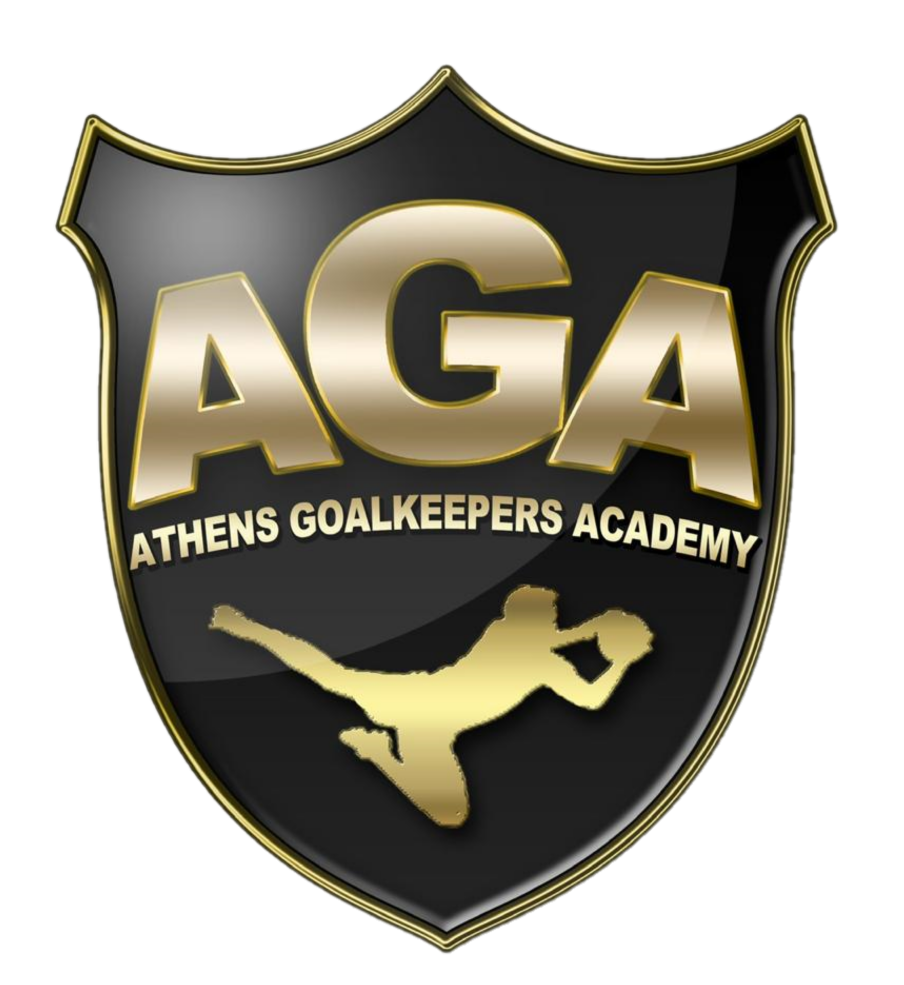 ΑΙΤΗΣΗ ΣΥΜΜΕΤΟΧΗΣAthens Goalkeepers Academy11ο GOALKEEPING CAMP by AGA                                                                                                                             

Ονοματεπώνυμο:_________________________________________Ημερομηνία γέννησης:____________________________________                                         Ύψος:____________                                                                                                                                                  Βάρος: ___________                                                                                                                                                    Πόδι που χρησιμοποιώ περισσότερο: ____________                                                                                                  Ομάδα στην οποία αγωνίζομαι:   ____________________________                                                                Τηλέφωνο:  _____________________________________________   Πόλη :_____________ Διεύθυνση :__________________τ.κ._____                                                                         E- mail:   _______________________________________________ Size μπλούζας:___________________________________________Φωτογραφικό υλικό, video :      ναι            όχι                      *Υποχρεωτική βεβαίωση γιατρού ότι ο αθλητής μπορεί να παρακολουθήσει αθλητικές δραστηριότητες (επισυνάπτεται μαζί με την αίτηση)Θα ήθελα να συμμετάσχω στο 11ο Goalkeeping Camp by AGA, το οποίο θα διεξαχθεί το διάστημα 15-18 Ιουνίου 2022.    ΔΗΛΩΝΩ ΥΠΕΥΘΥΝΑ ΟΤΙ ΑΠΟΔΕΧΟΜΑΙ ΤΟΥΣ ΟΡΟΥΣ ΣΥΜΜΕΤΟΧΗΣ.Υπογραφή  _______________* Οι εγγραφές γίνονται δεκτές μέχρι τις 05/06/2022 στέλνοντας την παρούσα αίτηση συμμετοχής σε μία εκ των δύο αναγραφόμενων διευθύνσεων e-mail: athens_goalkeepers_academy@hotmail.com info@agatraining.comΓια περισσότερες πληροφορίες, παρακαλούμε επικοινωνήστε με τον Επικεφαλής της AGA, κ. Χρήστο Λάμπρου στο (+30) 6939594325 (και μέσω WhatsApp ή Viber).
